Informatīvais ziņojumspar ēnu ekonomikas apkarošanas pasākumu īstenošanā iesaistīto institūciju darbības rezultātiem 2012.gada sešos mēnešos un šo pasākumu ietekmi uz nodokļu iekasēšanuLikuma “Par valsts budžetu 2012.gadam” 56.pants paredz, ka, ja 2012.gada sešu un deviņu mēnešu laikā ēnu ekonomikas apkarošanas pasākumu īstenošanā iesaistīto institūciju darbības rezultātā būtiski tiek uzlabota situācija ēnu ekonomikas apkarošanā un godīgas konkurences veicināšanā un tiek prognozēti ievērojami uzlabojumi arī līdz gada beigām, tad Ministru kabinets pieņem lēmumu par ēnu ekonomikas apkarošanas pasākumu īstenošanā iesaistīto institūciju amatpersonu (darbinieku) motivēšanu un apropriācijas palielinājumam novirzāmo finansējuma apjomu, kas nepārsniedz 5 procentus no valsts budžetā plānoto nodokļu ieņēmumu pārpildes. Finanšu ministram ir tiesības palielināt apropriāciju izdevumiem, tajā skaitā novirzot atlīdzībai attiecīgajā budžeta programmā: Finanšu ministrijai (Valsts ieņēmumu dienestam) ne vairāk kā 80 procentus; Iekšlietu ministrijai (Valsts policijai, Valsts robežsardzei) ne vairāk kā 16 procentus; Labklājības ministrijai (Valsts darba inspekcijai) ne vairāk kā 2 procentus un Zemkopības ministrijai (Pārtikas un veterinārajam dienestam, Valsts meža dienestam, Valsts augu aizsardzības dienestam) ne vairāk kā 2 procentus no apropriācijas palielinājuma, ja Saeimas Budžeta un finanšu (nodokļu) komisija piecu dienu laikā no attiecīgās informācijas saņemšanas ir izskatījusi to un nav iebildusi pret apropriācijas palielinājumu.Finanšu ministrija ir apkopojusi Valsts ieņēmumu dienesta, Valsts darba inspekcijas, Valsts policijas, Valsts robežsardzes, Pārtikas un veterinārā dienesta, Valsts meža dienesta un Valsts augu aizsardzības dienesta paveiktos pasākumus ēnu ekonomikas apkarošanā un godīgas konkurences veicināšanā 2012.gada sešos mēnešos, kā arī izvērtējusi ietekmi uz nodokļu ieņēmumiem. FINANŠU MINISTRIJAVALSTS IEŅĒMUMU DIENESTSValsts ieņēmumu dienests (turpmāk – VID) 2012.gada sešos mēnešos iekasējis 2 206,14 milj. latu: - pārsniedzot plānotos ieņēmumus par 7,3 % jeb 149,69 milj. latu;- pārsniedzot 2011.gada sešu mēnešu ieņēmumus par 13,2 % jeb 256,61 milj. latu.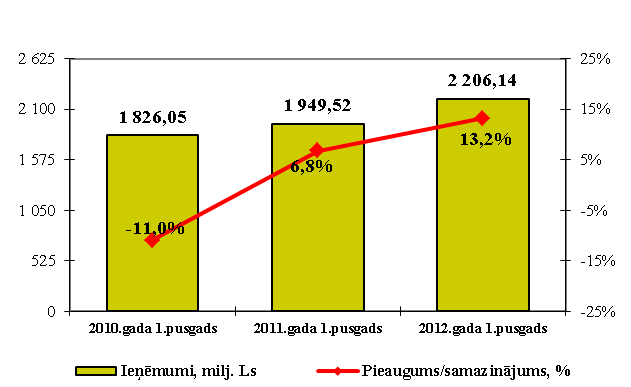 1.attēls. VID administrētie budžeta ieņēmumi 2010.– 2012.gada 1.pusgadā.VID administrēto budžeta ieņēmumu rādītājus ir ietekmējusi gan VID administrējošo darbību rezultātu uzlabošana, gan ekonomiskās situācijas stabilizēšanās, gan izmaiņas saistošajos normatīvajos aktos. Būtiska nozīme nodokļu iekasēšanas uzlabošanā un rezultatīvo rādītāju paaugstināšanā prioritārajās darbības jomās ir arī VID darbinieku motivācijai – piemaksām un prēmijām par ieguldījumu un sekmīgu darbu ēnu ekonomikas mazināšanā un godīgas konkurences veicināšanā. Tiek prognozēts, ka kopējā VID administrēto valsts budžeta ieņēmumu plāna izpilde 2012.gadam tiks nodrošināta  105 % apmērā, virs plāna iekasējot 213 milj. latu. Lai nodrošinātu likumā noteikto VID administrēto ieņēmumu plāna izpildi un VID darbības un attīstības stratēģiju 2011.–2013.gadam, īpaši pievēršot uzmanību ēnu ekonomikas apkarošanai un godīgas konkurences veicināšanai, tika apstiprinātas darbības prioritātes 2012.gadam: 1)	pievienotās vērtības nodokļa ieņēmumu zudumu novēršana, ar nelegālo nodarbinātību saistīto nodokļu saistību izpildes pārkāpumu un algu izmaksas aploksnēs mazināšana, kā arī nereģistrētas saimnieciskās darbības ierobežošana, īstenojot uzraudzības pasākumu programmu.2)	kontroles kapacitātes stiprināšana, lai nodrošinātu pārbaužu skaita pieaugumu juridiskajām personām.3)	organizētās noziedzības un korupcijas apkarošana valsts ieņēmumu jomā.4)	muitas kontroles pasākumu īstenošana prioritārajās jomās − akcīzes preču kontrabandas ierobežošana, narkotisko un psihotropo vielu kontrabandas apkarošana un organizētās noziedzības grupējumu apkarošana.Darbības rezultāti pirmās prioritātes – „Pievienotās vērtības nodokļa ieņēmumu zudumu novēršana, ar nelegālo nodarbinātību saistīto nodokļu saistību izpildes pārkāpumu un algu izmaksas aploksnēs mazināšana, kā arī nereģistrētas saimnieciskās darbības ierobežošana, īstenojot uzraudzības pasākumu programmu” – īstenošanā.Ja deklarēto pievienotās vērtības nodokļa (turpmāk – PVN), uzņēmumu ienākuma nodokļa (turpmāk – UIN), iedzīvotāju ienākuma nodokļa (turpmāk – IIN) un valsts sociālās apdrošināšanas obligāto iemaksu (turpmāk – VSAOI) pārmaksu atmaksu ticamības novērtējumu rezultātā tiek konstatēts, ka atmaksa pieprasīta nepamatoti, tiek pieņemts lēmums neatmaksāt konkrētā nodokļa atmaksu, tādējādi novēršot nodokļu ieņēmumu zudumus.2012.gada sešos mēnešos kopā atteikta nepamatoti pieprasītu PVN, UIN, IIN un VSAOI pārmaksu atmaksa 9 130,6 tūkst. latu apmērā. Ieviešot Starptautiskā Valūtas fonda ieteikumus, preventīvā uzraudzības darba uzlabošanai nereģistrētās uzņēmējdarbības un aplokšņu algu apkarošanā, VID darbība tika īstenota saimnieciskās darbības reģistrācijas nodrošināšanas projektu grupas un projekta grupas cīņā pret algu izmaksām aploksnēs  ietvaros.Veikto pasākumu rezultātā fiziskās personas ir reģistrējušās kā nodokļu maksātāji, iesniegušas nodokļu deklarācijas un deklarējušas ienākumus no saimnieciskās darbības. Nodokļu maksātāji − juridiskās personas – ir legalizējuši darba ņēmējus, palielinājuši saviem darbiniekiem darba samaksu. 2012.gada sešos mēnešos:−	legalizēti 2058 darba ņēmēji, kā rezultātā palielinātas VSAOI budžetā 239,69 tūkst. latu apmērā un palielināts IIN 119,85 tūkst. latu apmērā;−	nodokļu maksātāji darba ņēmējiem palielinājuši darba samaksu, kā rezultātā palielināts IIN 8,83 tūkst. latu apmērā. Cīņai pret nelegālo nodarbinātību un algu izmaksām aploksnēs VID veicis virkni kontroles pasākumu, kuru rezultātā sasniegts gan preventīvs efekts, gan represīva ietekme uz nodokļu maksātāju izturēšanos pret nodokļu saistību izpildi. 1.tabulaKontroles pasākumu rezultāti cīņai pret nelegālo nodarbinātību un algu izmaksām aploksnēs*Samazinājumu ietekmējis tas, ka 2011.gadā vienai fiziskajai personai nodokļu auditā bija aprēķināts IIN un soda nauda    12 725 tūkst. latuKontroles pasākumu rezultātā cīņai pret nelegālo nodarbinātību un algu izmaksām aploksnēs kopā iemaksai budžetā papildus aprēķināti 6 798,3 tūkst. lati.Darbības rezultāti otrās prioritātes − kontroles kapacitātes stiprināšana, lai nodrošinātu pārbaužu skaita pieaugumu juridiskajām personām − īstenošanāNodokļu kontroles pasākumu juridiskajām personām rezultāti 2012.gada sešos mēnešos ir šādi:−	veiktas 5131 tematiskās pārbaudes un apsekošanas, kuru rezultātā piemērots naudas sods 839,2 tūkst. latu apmērā;−	tematisko pārbaužu rezultātā nodokļu maksātāji paši aprēķinājuši iemaksai budžetā 2 863,8 tūkst. latu;−	veikti 496 nodokļu auditi juridiskajām personām, kuru rezultātā papildus aprēķināti nodokļi un soda nauda 53 072,2 tūkst. latu apmērā;−	nodokļu kontroles pasākumu rezultātā no ar PVN apliekamo personu reģistra izslēgti 788 nodokļu maksātāji;−	saņemot VID lēmumu par nodokļu audita veikšanu, līdz nodokļu auditu uzsākšanai nodokļu maksātāji paši veikuši precizējumus nodokļu deklarācijās 97,6 tūkst. latu apmērā, tādejādi šiem nodokļu maksātājiem nodokļu audits netiek veikts – nodokļu audita efekts tiek sasniegts bez VID resursu izlietošanas, kurus var novirzīt citu augsta riska nodokļu maksātāju auditam;−	veiktas 840 datu atbilstības pārbaudes, kuru rezultātā papildus aprēķināti maksājumi 2 032,53 tūkst. latu;−	saņemot VID paziņojumu par datu atbilstības pārbaudes uzsākšanu, nodokļu maksātāji paši labojuši vai precizējuši nodokļu deklarācijas 538,52 tūkst. latu apmērā.Darbības rezultāti trešās prioritātes - organizētās noziedzības un korupcijas apkarošana valsts ieņēmumu jomā – īstenošanāOrganizētās noziedzības apkarošana ir būtiska ēnu ekonomikas īpatsvara mazināšanā. 2.tabulaDarbības rezultāti organizētās noziedzības apkarošanā valsts ieņēmumu jomā2012.gada sešos mēnešos atklāta un pārtraukta 7 organizētu noziedzīgu grupējumu darbība valsts ieņēmumu jomā.Darbības rezultāti ceturtās prioritātes − muitas kontroles pasākumu īstenošana prioritārajās jomās −  akcīzes preču kontrabandas ierobežošana, narkotisko un psihotropo vielu kontrabandas apkarošana un organizētās noziedzības grupējumu apkarošana – īstenošanāLegālā akcīzes preču tirgus rādītāju palielinājums 2012.gada piecos mēnešos salīdzinājumā ar 2011.gada attiecīgo periodu liecina par veiksmīgu VID uzraudzības un administrēšanas darbu:−	legālo naftas produktu (degvielas) aprites rādītāji ir par 3 % augstāki kā iepriekšējā gadā;−	legālo alkoholisko dzērienu patēriņam nodotais daudzums ir par 6 % lielāks nekā pērn; −	savukārt īslaicīgais legālo cigarešu realizācijas apjomu kritums      (-5%) salīdzinājumā ar iepriekšējo gadu vēl neliecina par legālā tirgus samazinājumu, jo tabakas nozare kopš šī gada sākuma par trešdaļu ir samazinājusi uzkrājumus vairumtirdzniecībā.Akcīzes preču aprites kontroles nodrošināšanai 2012.gada sešos mēnešos:−	veikta 941 akcīzes preču uzraudzības pārbaude, kas ir par 189 pārbaudēm vairāk nekā 2011.gada sešos mēnešos;−	anulētas 666 licences par normatīvo aktu pārkāpumiem – par 368 licencēm vairāk nekā 2011.gada sešos mēnešos;−	par konstatētajiem pārkāpumiem piemērots naudas sods 116,47 tūkst. latu apmērā.Lai novērstu kontrabandas preču ievešanu valstī, pastiprināti tiek veikti akcīzes preču nelikumīgas pārvietošanas un muitas noteikumu pārkāpumu kontroles pasākumi.2012.gada sešos mēnešos veikta 13361 muitas fiziskā pārbaude un piemērots naudas sods par muitas noteikumu pārkāpumiem 72,36 tūkst. latu apmērā.2012.gada sešos mēnešos uzsākti 102 kriminālprocesi muitas jomā un kriminālvajāšanas uzsākšanai nosūtīti 53 kriminālprocesi. Atklāto likumpārkāpumu rezultātā novērsts kaitējums 6 033 tūkst. latu apmērā, kas ir par 1 397,9 tūkst. latiem vairāk nekā iepriekšējā gada sešos mēnešos.Akcīzes preču aprites un pārvietošanas kontroles pasākumu rezultātā 2012.gada sešos mēnešos izņemtas akcīzes preces: −	60 823 526 gab. cigaretes, kas ir par 21 057 690 gab. vairāk nekā 2011.gada sešos mēnešos; −	49 499 litri degvielas – par 17 133 litriem vairāk nekā 2011.gada sešos mēnešos;−	501 litrs alkohola.2012.gada pirmajos sešos mēnešos  izņemti 3 059,22 grami narkotiskās un psihotropo vielu, kas ir mazāk nekā 2011.gada pirmajos sešos mēnešos. Samazinājums skaidrojams sakarā ar atklāto narkotiku un psihotropo vielu pārvadājumu skaita samazināšanos, izmantojot pasta sūtījumus, kas liecina par muitas struktūrvienību veiksmīga darba rezultātiem iepriekšējos gados.IEKŠLIETU MINISTRIJAVALSTS POLICIJA2012.gada 6 mēnešos Valsts policija, veicot atbilstoši savai kompetencei esošas darbības, izņēmusi 56939,54 litrus alkoholiskā dzēriena, kas ir par 27727,76 litriem vairāk nekā 2011.gada 6 mēnešos. Š.g. sešos mēnešos izņemtas 12739776 cigaretes, kas ir par 5987868 cigaretēm vairāk nekā pērn. Tikai nedaudz mazāk nekā 2011.gada pirmajā pusgadā izņemti naftas produkti kopumā – , kas ir par 46284 litriem mazāk. Tomēr jāatzīmē, ka palielinājies Latvijas Administratīvā pārkāpuma kodeksa (turpmāk - LAPK) ietvaros izņemto naftas produktu apjoms – 151554 (+77250).Jāmin, ka pēc Valsts policijas iniciatīvas veiktie grozījumi likumā „Par akcīzes nodokli”, kas paredz, ka no 2012.gada 1.februāra naftas eļļas ar KNK 27101999 un KNK 27101991 ir iekļautas akcīzes preču sarakstā (Latvijas teritorijā lielākā daļa šo industriālo eļļu tika izmantotas kā dīzeļdegviela automašīnām, jo to cena ir aptuveni par 30% zemāka nekā degvielas cena degvielas uzpildes stacijās), kas jau pašlaik, kā arī perspektīvā ļaus pastiprināt minētās vielas aprites kontroli.Analizējot darba rezultātus Valsts policijas reģionu pārvaldēs, jāmin, ka Kurzemes reģiona pārvalde šogad ir izņēmusi lielāku apjomu alkohola LAPK ietvaros – , kas ir par 2771,53 litriem vairāk nekā pērn. Augstāki darba rezultāti šajā darba virzienā ir arī Latgales reģiona pārvaldei – 3825,62 (+2087,06). Vairāk cigarešu šogad izņēmušas Latgales reģiona pārvalde – 435490 (+194025) un Zemgales reģiona pārvalde - 163825 (+76240). Galvenā kriminālpolicijas pārvalde šogad ievērojami palielinājusi LAPK ietvaros izņemto naftas produktu apjomu – 76790,00 (+559800).Kriminālprocesu ietvaros Galvenā kriminālpolicijas pārvalde izņēmusi 25713 (+23794,50) litrus alkohola. Salīdzinoši ievērojami augstāki darba rezultāti šajā darba virzienā ir arī Vidzemes reģiona pārvaldei – 2130,36 (+1861,36) un Zemgales reģiona pārvaldei – 6781,88 (+5896,65) litri alkohola. Vairāk cigarešu izņēmušas: Galvenā kriminālpolicijas pārvalde – 7097400 (+5666460); Kurzemes reģiona pārvalde – 124344 (+79684); Zemgales reģiona pārvalde – 1296416 (+1198636). Izņemto naftas produktu apjomu palielinājušas: Latgales reģiona pārvalde – 37240,00 (+34040,00); Kurzemes reģiona pārvalde – 27550,00 (+7240,00).	Netiešu fiskālu ieguldījumu, kas cieši saistīts ar tiešu fiskālo ieguldījumu, raksturo šādi Valsts policijas darbības rezultāti: atskaites periodā uzsākti 325 kriminālprocesi par kontrabandu un ar akcīzes nodokli apliekamo preču nelikumīgu apriti, kas ir par 16 vairāk nekā pērn; kriminālvajāšanas uzsākšanai nosūtīti 139 kriminālprocesi, kas ir par 20 vairāk nekā 2011.gada 1.pusgadā; sastādīti 1949 (- 48) administratīvā pārkāpuma protokoli; veikts 1921 reids (-380), aizturētas 1449 (+154) personas; izņemti 65 (+37) transportlīdzekļi. Jāatzīmē, ka aizturēto personu skaits palielinājies lielā mērā pateicoties Galvenās kriminālpolicijas pārvaldes ieguldītajam darbam – šogad aizturētas 26 personas, kas ir par 17 vairāk nekā pērn tādā pašā laika periodā un Vidzemes reģiona pārvaldei – attiecīgi – 16 (+16). Galvenā kriminālpolicijas pārvalde un Vidzemes reģiona pārvalde šogad izņēmušas arī vairāk transportlīdzekļu – attiecīgi – 16 (+7) un 13 (+13).3.tabulaValsts policijas  veiktie pasākumi nelegālā alkohola aprites apkarošanā un ar akcīzes nodokli apliekamo preču (alkoholisko dzērienu, tabakas izstrādājumu un naftas produktu) tirdzniecības, glabāšanas un realizācijas noteikumu ievērošanā4.tabula5.tabulaValsts policijas pieņemto lēmumu skaits par administratīvajiem pārkāpumiem6.tabulaValsts policijas uzsāktie un atklātie kriminālprocesiVALSTS ROBEŽSARDZEVeicot normatīvajos aktos noteiktos uzdevumus cīņā pret cigarešu un alkohola kontrabandu un to nelegālu tirdzniecību Latvijā, 2012.gada sešos mēnešos Valsts robežsardze gan uz valsts robežas, gan arī savas kompetences ietvaros valsts iekšienē patstāvīgi vai sadarbībā ar citām tiesībsargājošām iestādēm konstatēja 99 nelikumīgas preču pārvietošanas gadījumus. Lielākā daļa no atklātajām kontrabandas precēm bija tabakas izstrādājumi.2012.gada sešos mēnešos Valsts robežsardze patstāvīgi vai sadarbība ar citām tiesībsargājošām iestādēm aizturēja un izņēma 4 912 280 dažādu marku cigaretes, 21 347 litrus degvielas un naftas produktu, 759 litrus alkoholisko dzērienu (2011.gadā – 33 732 390 cigaretes, 13 626 litrus degvielas, 45,6 litrus alkoholisko dzērienu), kuru kopējā nenomaksātā akcīzes nodokļa aptuvenā vērtība ir vairāk nekā 250 000 latu.Liela daļa kontrabandas gadījumu valsts robežas šķērsošanas vietās un uz „zaļās robežas” tiek atklāti un aizturēti, ne tikai veicot regulāros ikdienas robežuzraudzības un robežpārbaudes pasākumus, bet arī īstenojot operatīvās darbības pasākumus. 2012.gada sešos mēnešos par preču nelikumīgu pārvietošanu Valsts robežsardze uzsāka 31 administratīvā pārkāpuma lietu, 3 gadījumos uzsāktas administratīvās pārkāpuma lietas par bezsaimnieka preces atklāšanu.7.tabulaKonstatēto kontrabandas gadījumu skaits Valsts robežsardzē8.tabulaAizturēto cigarešu skaits (gab.)2012.gada sešos mēnešos Valsts robežsardzē uzsākti 3 kriminālprocesi pēc KL 221.panta otrās daļas par alkoholisko dzērienu un tabakas izstrādājumu nelikumīgu uzglabāšanu un pārvietošanu (pārvadāšanu), ko izdarījusi personu grupa pēc iepriekšējas vienošanās, kā arī 1 kriminālprocess pēc KL 190.panta – Kontrabanda. Norādītajos kriminālprocesos kriminālprocesuālo darbību rezultātā izņemts: 249 600 cigarešu, 600 litri spirta un 140 litri dīzeļdegvielas.Valsts robežsardze atbilstoši kompetencei, sadarbojoties ar Pilsonības un migrācijas lietu pārvaldi, Valsts policiju un Labklājības ministrijas Valsts darba inspekciju, veic pasākumus, lai konstatētu ārzemnieku nodarbināšanas normu pārkāpumus. Valsts robežsardze regulāri atklāj un soda darba devējus par ārzemnieku nodarbināšanu bez darba atļaujas saskaņā ar LAPK 189.panta otro daļu, kā arī darba ņēmējus – ārzemniekus par strādāšanu bez darba atļaujas saskaņā ar LAPK 189.1pantu.9.tabulaNelegāla darba novēršanaLABKLĀJĪBAS MINISTRIJAVALSTS DARBA INSPEKCIJASaskaņā ar Pasākumu plānu nereģistrētās nodarbinātības mazināšanai 2010.-2013.gadam un Valsts darba inspekcijas (turpmāk – VDI) Darba plānu 2012.gadam VDI tika noteikts veikt 3000 uzņēmumu apsekojumus, kuru saimnieciskajā darbībā ir paaugstināts nereģistrētas nodarbinātības risks, no kuriem 25% apsekojumu ir rezultatīvi, t.i., 25% apsekojumu tiek konstatēti nereģistrēti vai uz „pirmās dienas” darba līguma pamata nodarbinātie.VDI 2012.gada sešos mēnešos veica 1535 uzņēmumu apsekojumus saistībā ar nereģistrētās nodarbinātības pārkāpumu pārbaudi (veikti 51,2% apsekojumu no gada plāna), no tiem 32,8% apsekojumu bija rezultatīvi (plānots – 25%), t.i., gandrīz katrā trešajā uzņēmumā tiek konstatētas nereģistrēti nodarbinātas vai uz „pirmās dienas” darba līgumu pamata nodarbinātas personas. Atskaites periodā tika konstatētas 1619 nereģistrēti nodarbinātas personas, kas ir par 29% vairāk nekā 2011.gada sešos mēnešos, kad tika konstatētas 1258 nereģistrēti nodarbinātas personas. Pēc pārbaudes veikšanas ar 248 personām tika noslēgti rakstveida darba līgumi un minētās personas tika reģistrētas Valsts ieņēmumu dienestā kā darba ņēmēji (2011.gada sešos mēnešos – 342 personas). Savukārt par 1371 konstatēto nereģistrēti nodarbināto personu VID ziņu nav. 2012.gada sešos mēnešos 78 uzņēmumos konstatētas 135 personas, kuras darba attiecības uzsākušas pārbaudes dienā vai dienu pirms tās (uz „pirmās dienas” darba līguma pamata nodarbinātie).Saskaņā ar Pasākumu plānu nereģistrētās nodarbinātības mazināšanai 2010.-2013.gadam 11.punktu VDI tika noteikts, ka katru gadu tiek atkārtoti apsekoti vismaz 5% augsta nereģistrētās nodarbinātības riska nozaru uzņēmumu. 2012.gada periodā tika veikti 173 atkārtoti apsekojumi, t.i., atkārtoti tika apsekoti 11,3% uzņēmumu. Par konstatētajiem pārkāpumiem (par darba līguma nenoslēgšanu rakstveida formā) saskaņā ar LAPK normām VDI amatpersonas 2012.gada sešos mēnešos kopumā piemēroja naudas sodus 581 tūkst. latu. Vēršam uzmanību, ka piemēroto administratīvo sodu summa 2012.gada sešos mēnešos ir par 70% vairāk nekā 2011.gada attiecīgā periodā (341,635 tūkst. latu). Būtisks piemēroto naudas sodu apjoma pieaugums skaidrojams gan ar to, ka par 10% ir palielinājies to uzņēmumu skaits, kuros konstatētas nereģistrēti nodarbinātas personas (2011.gadā - 388 uzņēmumi, 2012.gadā – 425), gan sodu politikas maiņu VDI, kad atšķirībā no līdzšinējās prakses, kad visbiežāk tika piemēroti minimālie sodi (0,75 tūkst. latu), 2012.gadā, objektīvāk vērtējot pārkāpuma raksturu (piemēram, uzņēmumā nereģistrēti nodarbināto personu skaits, nereģistrētas nodarbinātības attiecību ilgums), VDI par nereģistrēto nodarbinātību piemēroto administratīvo sodu apmērs vidēji jau sastāda 1,367 tūkst. latu. Vienlaikus var atzīmēt, ka 2012.gada sešos mēnešos par konstatētajiem nereģistrētās nodarbinātības pārkāpumiem, ja tie izdarīti atkārtoti gada laikā, piemēroti 18 sodi (135,95 tūkst. latu), kamēr 2011.gada sešos mēnešos vien 5 (33,5 tūkst. latu).No 2012.gada sešos mēnešos atklātajām 1619 nereģistrēti nodarbināto personu skaita, būvniecības nozarē konstatēti - 261 nereģistrētas nodarbinātās personas jeb 16% no kopējā nereģistrēti nodarbināto skaita, uzglabāšanas un transporta palīgdarbos (loģistika) - 224 (14%), tirdzniecības pakalpojumu sniegšanas nozarē - 168 (10%) un apstrādes nozarē - 166 (10%), kas norāda, ka minēto nozaru uzņēmumu darbībā ir saskatāmas augsta nereģistrētās nodarbinātības riska pazīmes. Vēršam uzmanību, ka 2012.gadā izlīdzinājies nereģistrētās nodarbinātības īpatsvars tautsaimniecības nozaru griezumā, t.i., ja iepriekšējos gados būvniecības nozarē tika konstatēts aptuveni 50% no kopumā konstatētajām nereģistrēti nodarbinātajām personām, tad 2012.gadā (līdzīga tendence bija jau saskatāma arī 2011.gada II pusgadā) būvniecības nozare sastāda vien 16,1% no kopējā nereģistrētās nodarbinātības īpatsvara nozaru griezumā (pie faktiski līdzīga atklāto nereģistrēti nodarbināto skaita, 2011.gada sešos mēnešos – 261, 2012.gadā – 283), bet pārējās nozarēs nereģistrētās nodarbinātības līmenis ir pieaudzis, kas faktiski liecina par problēmas izplatību arī citās nozarēs.Jāatzīmē, ka 2012.gadā, salīdzinot ar 2011.gadu, ir palielinājies to gadījumu skaits, kad tiek konstatēti tādi nereģistrēti nodarbinātie, kuri nereģistrēti strādā un vienlaicīgi atrodas bezdarbnieka statusā. Ja 2011.gada sešos mēnešos tika konstatētas 107 šādas personas, tad saskaņā ar 2012.gada operatīvajiem datiem šobrīd tādas jau ir 122 (no tiem, bezdarbnieka pabalstu vai citu labumu saņēmēji – 77), kas ir par 14% vairāk nekā attiecīgajā periodā pērn. Kā vienu no iemesliem šādam konstatēto strādājošo bezdarbnieku palielinājumam varētu minēt to, ka vairumā gadījumu kā nereģistrēti nodarbinātie bezdarbnieki tiek konstatēti „ilgstošie” bezdarbnieki, t.i., tādi bezdarbnieki, kuri nesaņem bezdarbnieka pabalstu vai citas bezdarbniekam pienākošās garantijas. Vienlaikus jāatzīmē, ka Nodarbinātības valsts aģentūra sadarbībā ar VDI organizē seminārus bezdarbniekiem, kuros tiek skaidrota darba līguma slēgšanas nepieciešamība, kā arī sniegta informācija par sekām, ja darba attiecības tiek noformētas neatbilstoši normatīvo aktu prasībām, kā arī ir sagatavota un sadarbībā ar citām valsts institūcijām tiek izplatīta izglītojoša informācija darbiniekiem un darba devējiem par nereģistrētās nodarbinātības negatīvajiem aspektiem.Kopumā 2012.gada sešos mēnešos VDI darbība ēnu ekonomikas apkarošanā ir devusi valsts budžetā 620,749 tūkst. latu, ko veido piemēroto soda naudu summa 581,04 tūkst. latu (pērn 6 mēnešos – 341,635 tūkst. latu) apmērā un nodokļu ieņēmumi 39,709 tūkst. latu apmērā no noslēgtajiem darba līgumiem, pieņemot, ka tie tiek noslēgti vismaz par minimālo mēneša darba algu un vismaz uz 1 mēnesi.ZEMKOPĪBAS MINISTRIJAPĀRTIKAS UN VETERINĀRAIS DIENESTS	Pārtikas un veterinārais dienests (turpmāk - PVD) 2012.gada sešos mēnešos oficiālās kontroles ietvaros veikuši 19284 pārbaudes pārtikas uzņēmumos, īpašu uzmanību vēršot dzīvnieku izcelsmes produktu apritei (svaiga gaļa un piena produkti), kā arī svaigu augļu un dārzeņu izcelsmes kontrolei. Pārbaužu laikā apturēta 33 uzņēmumu darbība un no aprites izņemtas vairāk nekā 16 tonnas neskaidras izcelsmes pārtikas produktu.Par konstatētajiem pārkāpumiem 1580 gadījumos piemēroti naudas sodi 80,797 tūkst. latu.Veterinārās uzraudzības jomā veikta virkne pasākumu, kas ietvērusi pastiprinātas pārbaudes lauksaimniecības dzīvnieku novietnēs ar nelegālas dzīvnieku un pārtikas aprites riska pazīmēm.Kopumā veiktas 3331 novietņu pārbaudes. Piena ražošanas saimniecībās neatbilstības konstatētas 64% gadījumos, bet cūku audzēšanas saimniecībās - 57% gadījumos. Konstatējot nopietnas neatbilstības, veterinārie inspektori 150 gadījumos ir pieņēmuši lēmumus par dzīvnieku pārvietošanas pagaidu aizliegumu un 54 gadījumos - par produkcijas realizācijas pagaidu aizliegumu.Vienā cūku audzēšanas saimniecībā atklāta virkne neatbilstību, kas norādīja uz iespējamu nelegālas produkcijas apriti lielos apjomos. Par pārbaudes rezultātiem tika informēta Valsts policija, ierosināta krimināllieta.Sakarā ar krasu cilvēku saslimstību ar trihinelozi, šā gada pavasarī veiktas ārpuskārtas pārbaudes 82 cūku novietnēs Daugavpils reģionā. Pārbaudes tika veiktas novietnēs, par kurām bija aizdomas, ka tās ir iesaistītas nelegālā dzīvu cūku un cūkgaļas apritē. Minētajās pārbaudēs atklātas arī nereģistrētas dzīvnieku novietnes un dzīvnieki. Par konstatētajām neatbilstībām sastādīti 22 administratīvo pārkāpumu protokoli.Veterināro zāļu aprites uzņēmumos kopumā veiktas 212 pārbaudes. 16 gadījumos uzsākta administratīvo pārkāpumu lietvedība par veterināro zāļu izplatīšanu dzīvnieku īpašniekiem bez atļaujas zāļu iegādei tieši no lieltirgotavas, kā arī par marķējuma neesamību, recepšu veterināro zāļu izplatīšanu bez receptes vai ārpus darba laika.Dzīvnieku barības aprites objektos veiktas 483 pārbaudes, 8 gadījumos barība izņemta no apgrozības, 16 gadījumos ierosināta administratīvo pārkāpumu lietvedība par pārkāpumiem marķējuma un pavaddokumentu noformēšanā vai to neesamību.Par konstatētajiem pārkāpumiem veterinārās uzraudzības jomā piemēroti naudassodi 8,974 tūkst. latu.Veicot importa kravu kontroli uz Eiropas Savienības ārējas robežas, PVD robežinspektori 2012. gada sešos mēnešos ir veikuši 33 543 preču pārbaudes 12 robežkontroles punktos. No pārbaudītajām 33 543 kravām pārtikas nekaitīguma kontrole veikta 14584 (43,5%), fitosanitārā kontrole - 7 743 (23,1%), veterinārā kontrole -7 714 (23%), dzīvnieku barības un barības piedevu kontrole – 2457 (7,3%), svaigu augļu un dārzeņu kvalitātes kontrole - 748 (2,2%), nepārtikas preču drošuma kontrole - 297 (0,9%) kravām..No visām pārbaudītajām kravām 600 jeb 1.8% tika atzītas par neatbilstošām, t.sk. 315 nosūtītas iznīcināšanai, bet 106 nosūtītas atpakaļ uz eksportētājvalsti vai izcelsmes valsti. Īslaicīgi, līdz lēmuma pieņemšanai par tālāku rīcību, kā arī līdz laboratorisko vai cita veida kontroles rezultātu saņemšanai, robežkontroles inspektori aizturējuši 179 kravas.Augstākminētās kontroles un uzraudzības darbības PVD darbinieki veikuši esošā budžeta finansējuma ietvaros (speciāli ēnu ekonomikas apkarošanas mērķim papildus līdzekļi netika iedalīti).PVD uzskata, ka iepriekšminētie pasākumi, kuru īstenošanā piedalījās gan PVD centrālā aparāta darbinieki, gan struktūrvienību inspektori, ir devuši valstij būtisku ekonomisku efektu (piemēram, iekasēto soda naudu apmērs sasniedz 90 tūkst. latu), kā arī ieguldījumu ēnu ekonomikas apkarošanā un godīgas konkurences veicināšanā.VALSTS MEŽA DIENESTSValsts meža dienests 2012.gada sešos mēnešos administrējošo darbību rezultātā īstenojis pasākumus ēnu ekonomikas apkarošanā un godīgas konkurences veicināšanā, kā rezultātā,  salīdzinot ar 2011.gada sešiem mēnešiem, pie līdzīga pārkāpumu skaita samazinājušies mežam nodarītie zaudējumi. 10.tabulaVALSTS AUGU AIZSARDZĪBAS DIENESTSGalvenās Valsts augu aizsardzības dienesta (turpmāk – VAAD) aktivitātes ēnu ekonomikas apkarošanā un godīgas konkurences veicināšanā bija vērstas uz nelegālo augu aizsardzības līdzekļu (turpmāk - AAL) tirdzniecības ierobežošanu. Sadarbojoties ar Ekonomikas policiju un lauksaimniekiem 2012.gada sešos mēnešos ir ierosinātas 3 administratīvā pārkāpuma lietas - kopējā aizturētā un izņemtā AAL vērtība ir 0,45 tūkst. latu. Par konstatēto pārkāpumu uzlikts naudas sods 0,25 tūkst. latu un konfiscēts AAL.Lai informētu valsts institūcijas par viltotajiem AAL un ar to saistītajiem riskiem, kā arī, lai uzlabotu sadarbību starp valsts iestādēm, kas ir iesaistītas AAL aprites kontrolē, sadarbībā ar Latvijas augu aizsardzības līdzekļu tirgotāju un ražotāju asociāciju tika noorganizēta konference „Par viltotu un nelegālu augu aizsardzības līdzekļu importu, kontroli un identificēšanu. Vai mēs esam gatavi apturēt viltotus un nelegālus augu aizsardzības līdzekļus?”, kurā piedalījās pārstāvji no Muitas pārvaldes, Valsts policijas Galvenās kriminālpolicijas pārvaldes Ekonomisko noziegumu apkarošanas pārvaldes un Pārtikas un veterinārā dienesta Robežkontroles departamenta. Konferencē tika izanalizēti vairāki gadījumi, kad caur Rīgas ostu tika mēģināts ievest viltotus AAL, izanalizēta atbildīgo iestāžu darbība un iespējas uzlabot sadarbību. VAAD ir izveidojis un dienesta mājas lapā ir pieejams Augļkoku, ogulāju un dārzeņu audzētāju reģistrs, tādā veidā nodrošinot iespēju VID un VDI pārliecināties par to, ka darba devēja iesniegtajā ziņojumā par darba ņēmējiem norādītais darba ņēmējs ir nodarbināts sezonas rakstura darbos, kas saistīti ar augļkoku, ogulāju un dārzeņu sēju un stādīšanu, augļkoku, ogulāju un dārzeņu sējumu un stādījumu kopšanu, augļu, ogu un dārzeņu ražas novākšanu, augļu, ogu un dārzeņu šķirošanu.11.tabulaNodokļu ieņēmumu izpildeKopējie kopbudžeta nodokļu ieņēmumi 2012. gada sešos mēnešos bija 2084,8 milj. latu, kas salīdzinājumā ar 2011. gada attiecīgo periodu ir par 261,2 milj. latu jeb 14,3% vairāk, ko galvenokārt noteica augstāki PVN, VSAOI, IIN ieņēmumi. Šo kāpumu noteica gan labāka ekonomiskā konjunktūra, gan veiktās nodokļu politikas izmaiņas, gan arī administrēšanas uzlabojumi. Izvērtējot administrēšanas ieguldījumu nodokļu ieņēmumos, tika analizēti tikai lielākie nodokļi –  PVN, IIN, VSAOI, akcīzes nodoklis (AN), kas kopumā veido aptuveni 88% no kopbudžeta nodokļu ieņēmumiem. Netika vērtēti UIN ieņēmumi, jo UIN ieņēmumus galvenokārt ietekmē uzņēmumu peļņa, kas faktiski atspoguļojas tikai sekojošā gada ieņēmumos, tad UIN ieņēmumu pieaugumu nevar viennozīmīgi pielīdzināt kādam no attīstības rādītājiem, līdz ar to UIN ieņēmumi netiek analizēti.Novērtējums tika balstīts uz nodokļu ieņēmumu pieauguma salīdzinājumu attiecībā pret statistikas rādītājiem, kas vislabāk spēj atspoguļot konkrētā nodokļa bāzes izmaiņas tautsaimniecības attīstības rezultātā. Gadījumā, ja attiecīgā nodokļa ieņēmumu izmaiņas būtiski atšķiras no šī etalona, tiek pieņemts, ka to nosaka administrēšanas faktors. Ņemot vērā, ka izvērtēšanai visi nepieciešamie makroekonomiskie rādītāji par pirmo pusgadu nav pieejami, novērtējumam tika izmantota nodokļu ieņēmumu un makroekonomisko rādītāju 2012. gada prognoze.2012. gadā kopbudžeta nodokļu ieņēmumi tiek prognozēti 4224,8 milj. latu, kas ir par 343,7 milj. latu jeb 8,9% vairāk nekā 2011. gadā.Atbilstoši iepriekš informatīvajā ziņojumā minēto valsts iestāžu realizēto pasākumu ietekme (t.sk. ēnu ekonomikas ierobežošana) nodokļu ieņēmumu kāpumā 2012. gadā tiek vērtēta aptuveni 50 milj. latu apmērā. 12.tabulaIzvērtējot 2012.gada sešu mēnešu darba rezultātus var secināt, ka ir panākts būtisks nodokļu ieņēmumu pieaugums, īstenojot ēnu ekonomikas apkarošanas un godīgas konkurences veicināšanas plāna pasākumus. Par to liecina rezultatīvo rādītāju palielinājums prioritārajās darbības jomās 2012.gada sešos mēnešos salīdzinājumā ar 2011.gada sešiem mēnešiem. Šie darba rezultāti ir sasniegti nozīmīgā valsts institūciju darbinieku ieguldījuma rezultātā, pārskatot un nosakot jaunas prioritātes un plānojot darbu saskaņā ar riska vadības principiem, kā arī veicot resursu optimizēšanas pasākumus.Finanšu ministrs							A.Vilks06.08.2012. 9:185179E.Šidlovskis67083894, Edgars.Sidlovskis@fm.gov.lvNr.p.k.Rādītāji2012.g. 6 mēnešosIzmaiņas salīdzinājumā ar 2011.g. 6 mēnešiem (+,-)Tematiskās pārbaudesTematiskās pārbaudesTematiskās pārbaudesTematiskās pārbaudes1.Darba devēju tematiskajās pārbaudēs piemērots naudas sods, tūkst. lati37,4+19,22.Tematisko pārbaužu rezultātā nodokļu maksātāji paši aprēķinājuši iemaksai budžetā VSAOI, tūkst. lati221,8+93,7Nodokļu auditiNodokļu auditiNodokļu auditiNodokļu auditiNodokļu auditi juridiskajām  personām saistībā ar algu izmaksām aploksnēsNodokļu auditi juridiskajām  personām saistībā ar algu izmaksām aploksnēsNodokļu auditi juridiskajām  personām saistībā ar algu izmaksām aploksnēs3.Veikti nodokļu auditi juridiskajām personām,  skaits70+234.Nodokļu auditu rezultātā papildus aprēķināts IIN un soda nauda, tūkst. lati454,8+442,35.Nodokļu auditu rezultātā papildus aprēķinātas VSAOI un soda nauda, tūkst. lati851,0+621,8Nodokļu auditi fiziskajām personāmNodokļu auditi fiziskajām personāmNodokļu auditi fiziskajām personāmNodokļu auditi fiziskajām personām6.Veikti nodokļu auditi fiziskajām personām, skaits614+4587.Nodokļu auditu rezultātā papildus aprēķināti nodokļi un soda nauda, tūkst. lati5 233,3-15 383,6 *Nr.p.k.Rādītāji2012.g. 6 mēnešosIzmaiņas salīdzinājumā ar 2011.g. 6 mēnešiem (+,-)1.Uzsākti kriminālprocesi valsts ieņēmumu jomā, skaits140+272.Uzsākto un saņemto kriminālprocesu ietvaros konstatēto valstij nodarīto zaudējumu apjoms, tūkst. lati13 452,15+486,403.Kriminālvajāšanas uzsākšanai nosūtīti kriminālprocesi, skaits87+24.Kriminālvajāšanas uzsākšanai nosūtītajos kriminālprocesos konstatēto valstij nodarīto zaudējumu apjoms, tūkst. lati6 759,55-2 393,435.Patiesā labuma guvēju, kas izmanto organizēto noziedzīgo grupējumu izveidotās “naudas atmazgāšanas” shēmas, laboto PVN deklarāciju rezultātā veiktās iemaksas valsts budžetā, tūkst. lati267,65+106,13N.p.k.Rezultatīvais rādītājs2012.g. 6 mēneši2011.g. 6 mēneši1.Reidu skaits kopā:192123012.Sastādīti administratīvā pārkāpuma protokoli  pēc LAPK pantiem, tajā skaitā:194919972.1.169.3 p. (ar akcīzes nodokli apliekamo preču aprites noteikumu pārkāpšana)115811092.2.170.1 p. (nelikumīgu alkoholisko dzērienu un spirta iegādāšanās)4235122.3.170.2 p. (nelikumīgu alkoholisko dzērienu izgatavošana (ražošana), glabāšana un pārvietošana)3673762.4.170.3 p. (telpu nodošana nelikumīgu alkoholisko dzērienu izgatavošanai (ražošanai), glabāšanai un realizācijai)103.Uzsākti kriminālprocesi kopā, tajā skaitā:3253093.1.Krimināllikuma (turpmāk - KL) 190.p. (kontrabanda) kārtībā, no tiem223.1.1.nosūtīti kriminālvajāšanas uzsākšanai 003.2.KL 191.p. (neatļautas darbības ar muitošanai pakļautām precēm) kārtībā, no tiem003.2.1.nosūtīti kriminālvajāšanas uzsākšanai 003.3.KL 220.¹ p. (nelikumīga naftas produktu uzglabāšana, pārvietošana (pārvadāšana) un realizācija) kārtībā, no tiem6153.3.1.nosūtīti kriminālvajāšanas uzsākšanai 123.4.KL 221.p. (alkoholisko dzērienu un tabakas izstrādājumu nelikumīga uzglabāšana, pārvietošana (pārvadāšana) un realizācija) kārtībā, no tiem59643.4.1.nosūtīti kriminālvajāšanas uzsākšanai 17193.5.KL 221.¹ p. (nelikumīgu alkoholisko dzērienu realizācija) kārtībā, no tiem1921793.5.1.nosūtīti kriminālvajāšanas uzsākšanai86703.6.KL 221.² p. (nelikumīgu alkoholisko dzērienu izgatavošana (ražošana), glabāšana un pārvietošana) kārtībā, no tiem46373.6.1.nosūtīti kriminālvajāšanas uzsākšanai22193.7.KL 221.³ p. (nelikumīgu alkoholisko dzērienu iegādāšanās) kārtībā, no tiem20123.7.1.nosūtīti kriminālvajāšanas uzsākšanai1393.8.KL 221.5 p. (telpu nodošana nelikumīgu alkoholisko dzērienu izgatavošanai (ražošanai), glabāšanai un realizācijai) kārtībā, no tiem003.8.1.nosūtīti kriminālvajāšanas uzsākšanai004.Kriminālprocesu un LAPK ietvaros izņemts:4.1.Izņemto alkoholisko dzērienu daudzums (litri) kopā56939,5429211,784.3.Izņemto cigarešu skaits (gab.) kopā1273977667519084.4.Izņemto naftas produktu daudzums (litri) kopā2183982646824.5.Izņemto transportlīdzekļu skaits kopā65285.Kriminālprocesu un LAPK ietvaros aizturēto personu skaits kopā, no tām:144912955.1.LAPK ietvaros124911135.2.Kriminālprocesa lietas ietvaros200180Valsts policijas sastādīto protokolu skaits, kas nodoti lēmuma pieņemšanai pēc piekritībasValsts policijas sastādīto protokolu skaits, kas nodoti lēmuma pieņemšanai pēc piekritībasValsts policijas sastādīto protokolu skaits, kas nodoti lēmuma pieņemšanai pēc piekritībasValsts policijas sastādīto protokolu skaits, kas nodoti lēmuma pieņemšanai pēc piekritībasLAPK pantsnosaukums2011.gads2012.g. 6 mēnešos155.1Preču uzskaites, preču pavadzīmju un pavaddokumentu aprites kārtības neievērošana4421155.2Kases operāciju uzskaites kārtības neievērošana2124156.1Nodokļu un citu maksājumu reģistrēšanas elektronisko ierīču un iekārtu lietošanas kārtības neievērošana, šo ierīču un iekārtu lietotāju un apkalpojošo dienestu pienākumu nepildīšana5249156.2Nodokļu un citu maksājumu reģistrēšanas elektronisko ierīču un iekārtu neuzstādīšana un neizmantošana84156.3Noteiktās norēķinu kārtības neievērošana62166.17Preču zīmes, citas atšķirības zīmes un dizainparauga nelikumīga izmantošana402166.2Atļaujas (licences), izziņas vai atļaujas un komercdarbības veikšana, pārkāpjot speciālajā atļauja (licencē), izziņā vai atļaujā minētos nosacījumus1339580.Medību, zvejas un makšķerēšanas noteikumu pārkāpšana12373LAPK pantsnosaukums20112012.g. 6 mēnešos155.Tirdzniecības, sabiedriskās ēdināšanas un pakalpojumu sniegšanas noteikumu pārkāpšana11282155.4Tirdzniecība neatļautās vietās5916166.20Tabakas izstrādājumu realizācijas noteikumu pārkāpšana5728181.Ieroču, munīcijas, speciālo līdzekļu un pirotehnisko izstrādājumu aprites kārtības pārkāpšana475295183.Ieroču, munīcijas, speciālo līdzekļu, sprāgstvielu, spridzināšanas ietaišu un pirotehnisko izstrādājumu komerciālās aprites noteikumu pārkāpšana35KL pantsNosaukums2011.gads2011.gads2012.gada 6 mēnešos2012.gada 6 mēnešosKL pantsNosaukumsUzsāktiAtklātiUzsāktiAtklāti109.Patvaļīga koku ciršana un bojāšana38411522332110.Patvaļīga zvejošana un ūdensdzīvnieku iegūšana2221105112.Nelikumīgas medības431061148.Autortiesību un blakustiesību pārkāpšana70453520190.1Preču un vielu, kuru aprite ir aizliegta vai speciāli reglamentēta, pārvietošana pāri Latvijas Republikas valsts robežai4143192.Viltotas naudas un valsts finanšu instrumentu izgatavošana, izplatīšana, pārvadāšana, pārsūtīšana, iegādāšanās un glabāšana14506566222193.Nelikumīgas darbības ar finanšu instrumentiem un maksāšanas līdzekļiem62922628376193.1Datu, programmatūras un iekārtu iegūšana , izgatavošana, izplatīšana, izmantošana un glabāšana nelikumīgām darbībām ar finanšu instrumentiem un maksāšanas līdzekļiem73344313195.Noziedzīgi iegūtu līdzekļu legalizēšana274120195.1Apzināti nepatiesu ziņu sniegšana par līdzekļu piederību4000196.Pilnvaru ļaunprātīga izmantošana un pārsniegšana8410198.Neatļauta labumu pieņemšana1121200.Neizpaužamu ziņu, kas nav valsts noslēpums, izpaušana, komercnoslēpumu saturošu ziņu neatļauta iegūšana un izpaušana un finanšu instrumentu tirgus iekšējās informācijas neatļauta izpaušana5120204.Pircēju un pasūtītāju apkrāpšana4210206.Preču zīmes, citas atšķirības zīmes un dizainparauga nelikumīga izmantošana136103207.Uzņēmējdarbība bez reģistrēšanas un bez atļaujas (licences)8352208.Aizliegta uzņēmējdarbība5420210.Kredīta un citu aizdevumu negodprātīga saņemšana un izmantošana7726187213.Novešana līdz maksātnespējai9010214.Nepatiesa maksātnespējas procesa pieteikuma iesniegšana4031215.Maksātnespējas procesa kavēšana9818222215.1Tiesiskās aizsardzības procesa noteikumu pārkāpšana3000216.Ieķīlātas lietas prettiesisks atsavinājums11230217.Grāmatvedības un statistiskās informācijas noteikumu pārkāpšana6241218.Izvairīšanās no nodokļu un tiem pielīdzināto maksājumu nomaksas3000219.Izvairīšanas no deklarācijas iesniegšanas1000220.Mantas nobēdzināšana13020265.Transportlīdzekļa reģistrācijas dokumenta, agregāta un reģistrācijas numura zīmes nelikumīga izgatavošana, realizēšana, izsniegšana, viltošana, iznīcināšana un nolaupīšana537352089275.Dokumenta, zīmoga un spiedoga viltošana un viltota dokumenta, zīmoga un spiedoga realizēšana un izmantošana2447818525314.Noziedzīgā kārtā iegūtas mantas iegādāšanās un realizēšana12110046382011.g.2012.g. 6 mēnešosGadījumi - kopā43599Uz „zaļās robežas”2452011.g.2012.g. 6 mēnešosAizturētas cigaretes- kopā33 732 3904 912 280Uz „zaļās robežas”3 084 500761 6002011.g.2012.g. 6 mēnešiAdministratīvi sodīti ārzemnieki par nelikumīgu strādāšanu4228Administratīvi sodīti nodarbinātāji3710Darbības rezultātsRezultatīvie rādītājiRādītāji par 2012.gada sešiem mēnešiemRādītāju izmaiņas salīdzinājumā pret 2011.gada 6 mēnešiem %Atklāta augošu koku patvaļīga izciršanagadījumu skaits283-10,4%Atklāta augošu koku patvaļīga izciršanafaktiski izcirstais apjoms, m37110.51– 35,3%Atklāta augošu koku patvaļīga izciršanagadījumu skaits bez zaudējumiem mežam233-12,1%Atklāta augošu koku patvaļīga izciršanagadījumu skaits ar zaudējumiem mežam50-2%Atklāta augošu koku patvaļīga izciršanaplatība, kurā mežaudze iznīcināta, ha36.05-7,6%Atklāta augošu koku patvaļīga izciršanaplatība, kurā mežaudze bojāta, ha11.39-45,9%Atklāta augošu koku patvaļīga izciršanaIeņēmumi no zaudējumu atlīdzības par meža resursiem nodarītiem kaitējumiem209817-53%Darbības rezultātsRezultatīvie rādītājiRādītāji par 2012.g. 6 mēnešiemRādītāju izmaiņas salīdzinājumā pret 2011.g. 6 mēnešiem %Veikta nelegālās augu aizsardzības līdzekļu (AAL) tirdzniecības apkarošanakonfiscēto nelegālo tirgotāju augu aizsardzības līdzekļi litri5-96%Veikta nelegālās augu aizsardzības līdzekļu (AAL) tirdzniecības apkarošanaierosināto administratīvo lietu skaits (saskaņā ar LAPK par AAL tirdzniecību bez licences)3-25%Veikta nelegālās augu aizsardzības līdzekļu (AAL) tirdzniecības apkarošanaiekasētās soda naudas latos (saskaņā ar LAPK par AAL tirdzniecību bez licences)250-72,8%Ieņēmumi, kas attiecināmi uz ēnu apkarošanas pasākumiemmilj. latuPVN30IIN 12SOC8Kopā50